Информационная карта участника конкурса 
«Учитель года Геленджика – 2022»(основной конкурс)Цупрун Ольга НиколаевнаПравильность сведений, представленных в информационной карте, подтверждаю:  ______________ (_______________________________)                                                                     (подпись)                                        (фамилия, имя, отчество участника)        «____» __________20___г.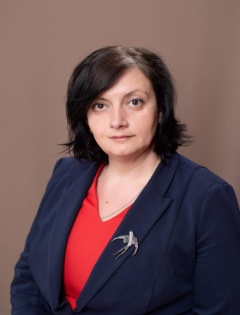 Общие сведенияОбщие сведенияОбщие сведенияМуниципальное образование Муниципальное образование город-курорт ГеленджикНаселенный пункт Населенный пункт г.ГеленджикДата рождения (день, месяц, год)Дата рождения (день, месяц, год)15 марта 1982Место рождения Место рождения Ст.НовоминскаяАдрес личного сайта, страницы на сайте образовательного учреждения, блога и т. д., где можно познакомиться с участником и публикуемыми им материаламиАдрес личного сайта, страницы на сайте образовательного учреждения, блога и т. д., где можно познакомиться с участником и публикуемыми им материаламиИнфоурок. Сайты учителейhttps://infourok.ru/user/cuprun-olga-nikolaevnahttps://gel-school-2.ru/Адрес сайта  образовательной организацииАдрес сайта  образовательной организацииhttps://gel-school-2.ru/2. Работа2. Работа2. РаботаМесто работы (наименование образовательного учреждения в соответствии с уставом) Место работы (наименование образовательного учреждения в соответствии с уставом) МБОУ СОШ №2 имени Адмирала УшаковаЗанимаемая должность Занимаемая должность Учитель математикиПреподаваемые предметы Преподаваемые предметы Математика, алгебра, геометрияКлассное руководство в настоящеевремя, в каком классе Классное руководство в настоящеевремя, в каком классе 5Общий трудовой педагогический стаж (полных лет на момент заполнения анкеты) Общий трудовой педагогический стаж (полных лет на момент заполнения анкеты) Общий 17, педагогический 13Квалификационная категория Квалификационная категория перваяПочетные звания и награды (наименования и даты получения) Почетные звания и награды (наименования и даты получения) Преподавательская деятельность по совместительству (место работы и занимаемая должность) Преподавательская деятельность по совместительству (место работы и занимаемая должность) 3. Образование3. Образование3. ОбразованиеНазвание и год окончания учреждения профессионального образования Название и год окончания учреждения профессионального образования Государственное образовательное учреждение высшего профессионального образования Ростовский государственный педагогический университет, 2004Специальность, квалификация по диплому Специальность, квалификация по диплому Математика, Учитель математики и информатикиДополнительное профессиональное образование за последние три года (наименования образовательных программ, модулей, стажировок и т. п., места и сроки их получения) Дополнительное профессиональное образование за последние три года (наименования образовательных программ, модулей, стажировок и т. п., места и сроки их получения) 1)Программа повышения квалификации«Оценка качества образования в общеобразовательной организации»Г.Москва 4.02.2019-15.05.20192)Программа повышения квалификации «Совершенствование предметных и методических компетенций педагогических работников (в том числе в области формирования функциональной грамотности) в  рамках реализации федерального проекта «Учитель будущего»Г.Москва 02.07.2020-30.11.20203)Программа повышения квалификации«Методика обучения математике в основной и средней школе в условиях реализации ФГОС ОО»г.Смоленск 27.11.2020-23.12.20204)Программа повышения квалификации «Информационные технологии в деятельности учителя физики»г.Смоленск 09.01.2021-03.02.20215)Профессиональная переподготовка «Физика: теория и методика преподавания в образовательной организации»г. Смоленск 17.03.2021-16.06.2021Знание иностранных языков (укажите уровень владения) Знание иностранных языков (укажите уровень владения) Английский (словарь)Ученая степеньУченая степеньНазвание диссертационной работы (работ) Название диссертационной работы (работ) Основные публикации (в т.ч. брошюры, книги)Основные публикации (в т.ч. брошюры, книги)4. Общественная деятельность4. Общественная деятельность4. Общественная деятельностьУчастие в общественных организациях (наименование, направление деятельности и дата вступления)Участие в общественных организациях (наименование, направление деятельности и дата вступления)Участие в деятельности управляющего (школьного) советаУчастие в деятельности управляющего (школьного) совета5. Семья5. Семья5. СемьяСемейное положение (фамилия, имя, отчество и профессия супруга)Семейное положение (фамилия, имя, отчество и профессия супруга)Замужем, Кленин  Вячеслав СергеевичДети (имена и возраст)Дети (имена и возраст)6. Досуг6. Досуг6. ДосугХобби Хобби ВязаниеСпортивные увлечения Спортивные увлечения Спортивная ходьбаСценические талантыСценические талантыартистична7. Контакты7. Контакты7. КонтактыМобильный телефон с междугородним кодом Мобильный телефон с междугородним кодом 89615168257Рабочая электронная почта Рабочая электронная почта olga.tsuprun@yandex.ruЛичная электронная почтаЛичная электронная почтаolga.tsuprun@yandex.ru8. Профессиональные ценности8. Профессиональные ценности8. Профессиональные ценностиПедагогическое кредо участника Не уныватьНе уныватьПочему нравится работать в школе Работа, которая не дает сидеть на местеРабота, которая не дает сидеть на местеПрофессиональные и личностные ценности, наиболее близкие участникуКоммуникативная, умеющая найти выход в любой ситуацииКоммуникативная, умеющая найти выход в любой ситуацииВ чем, по мнению участника, состоит основная миссия победителя конкурса «Учитель года Геленджика»Повышение профессионального мастерстваПовышение профессионального мастерства9. Приложения9. Приложения9. ПриложенияСведения для проведения открытого урока (класс, предмет, перечень необходимого оборудования)7, геометрия, проектор.7, геометрия, проектор.Подборка цветных фотографий в электронном виде:   1. Портретная – 1 шт.;   2. Жанровая (с учебного занятия, внеклассного мероприятия, педагогического совещания и т. п.) – 5 шт.Представляется на компакт-диске в формате JPEG («*.jpg») с разрешением не менее 300 точек на дюйм без уменьшения исходного размераПредставляется на компакт-диске в формате JPEG («*.jpg») с разрешением не менее 300 точек на дюйм без уменьшения исходного размераИнтересные сведения об участнике, не раскрытые предыдущими разделами (не более 500 слов)Не публиковавшиеся ранее авторские статьи и разработки участника, которые хотел бы публиковать в средствах массовой информацииПредставляется на компакт-диске в формате DOC («*.doc») в количестве не более пятиПредставляется на компакт-диске в формате DOC («*.doc») в количестве не более пяти